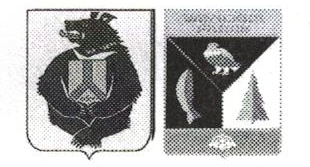 АДМИНИСТРАЦИЯ СЕЛЬСКОГО ПОСЕЛЕНИЯ «СЕЛО БУЛАВА»Ульчского муниципального района Хабаровского краяПОСТАНОВЛЕНИЕ22.07.2019  г. № 107-па	с.БулаваО внесении изменений в постановление администрации сельского поселения "Село Булава"Ульчского муниципального района Хабаровского края от 25.03.2019 № 59-па "Об утверждении порядка привлечения граждан для патрулирования, локализации пожаров при введении особого противопожарного режима на территории сельского поселения "Село Булава"В соответствии с заключением Министерства юстиции Хабаровского края от 22.05.2019  № 430  и приведения нормативно-правового  акта в соответствие с действующим законодательством, администрация сельского поселения «Село Булава» Ульчского муниципального района  Хабаровского края ПОСТАНОВЛЯЕТ:1.Внести изменения в постановление администрации сельского поселения "Село Булава"Ульчского муниципального района Хабаровского края от 25.03.2019 № 59-па  "Об утверждении порядка привлечения граждан для патрулирования, локализации пожаров при введении особого противопожарного режима на территории сельского поселения "Село Булава" следующее:       1.1.в постановлении:- в преамбуле цифры "16.10.2003" заменить цифрами "06.10.2003", цифры "10.11.2015" заменить цифрами "25.04.2012", цифры "1213" заменить цифрами "390";- в пункте 1 слова "согласно приложению 1" исключить;- в пункте 2 слова "согласно приложению 2" исключить;- в пункте 3 слово "считать" заменить словом "признать";1.2. в порядке:- в грифе утверждения слово "Приложение 1" исключить;- в разделе первом цифры "16.10.2003" заменить цифрами "06.10.2003", цифры "10.11.2015" заменить цифрами "25.04.2012", цифры "1213" заменить цифрами "390";- в абзаце третьем п. 2.1 слова "и при 4 классе пожарной опасности (высокая пожарная опасность)" исключить ввиду несоответствия положениям Порядка установления на территории Хабаровского края особого противопожарного режима, утвержденногопостановлением Губернатора Хабаровского края от 10.07.2007 № 102; - в абзаце четвертом  п. 2.1 слова "при 5-м классе" заменить словами "при 4-м, 5-м классах";1.3. в грифе утверждения инструкции слово "Приложение 2" исключить.         2. Настоящее постановление опубликовать в Информационном листке органа местного самоуправления «Село Булава» в «Вестнике местного самоуправления» и разместить на официальном сайте администрации  сельского поселения в  информационно-телекоммуникационной сети "Интернет"..        3. Контроль за исполнением настоящего постановления возложить на главного специалиста администрации  Гарасюк Ю.Н.        4. Настоящее постановление вступает в силу после его официального опубликования.Глава сельского поселения       	         	      			 Н.П.Росугбу   